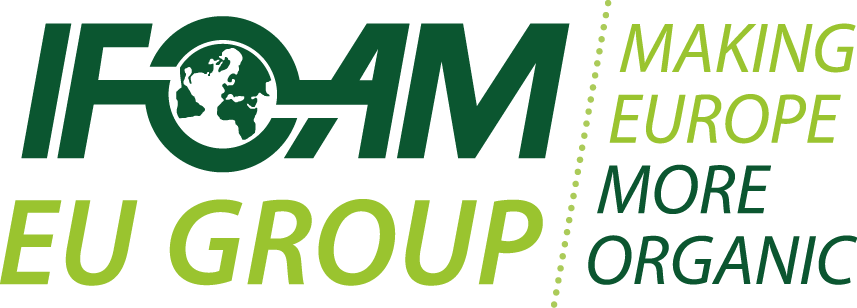 Application Form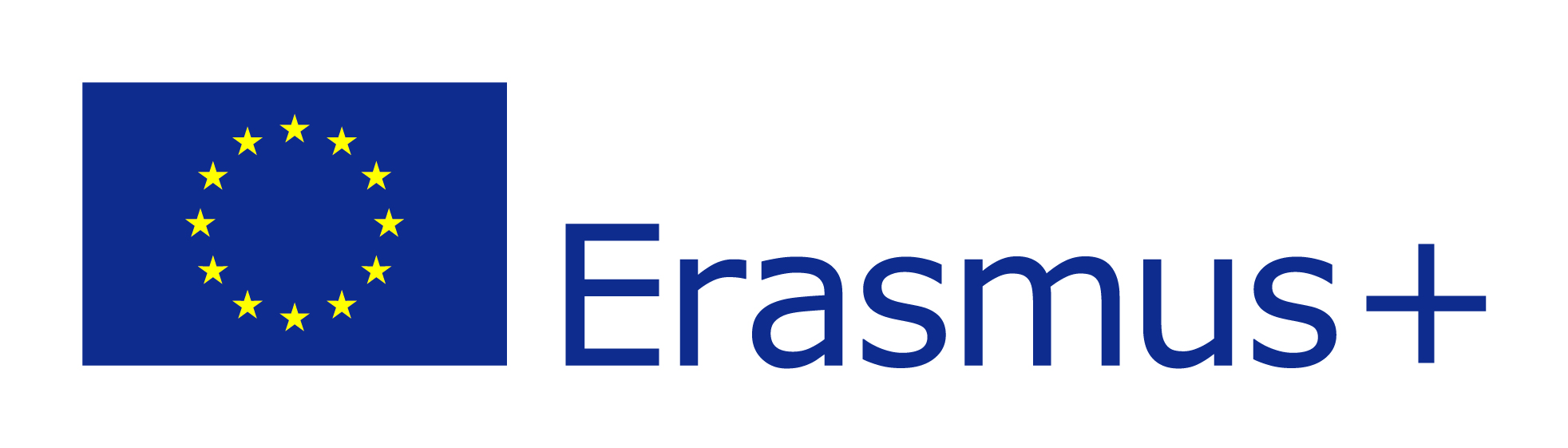 Volunteer – EVS ProgrammeVolunteers profile: Volunteers aged between 18 and 30 years and legally residing in one of these Partner Programme Countries (Bulgaria, Czech Republic, Latvia, Romania). Period of the programme is a full year.Starting programme date: April/May 2015More info: http://www.ifoam-eu.org/en/get-involved/vacanciesPls. return this form to vacancies@ifoam-eu.org before 10th March 2015Application FormVolunteer – EVS ProgrammeVolunteers profile: Volunteers aged between 18 and 30 years and legally residing in one of these Partner Programme Countries (Bulgaria, Czech Republic, Latvia, Romania). Period of the programme is a full year.Starting programme date: April/May 2015More info: http://www.ifoam-eu.org/en/get-involved/vacanciesPls. return this form to vacancies@ifoam-eu.org before 10th March 2015Application FormVolunteer – EVS ProgrammeVolunteers profile: Volunteers aged between 18 and 30 years and legally residing in one of these Partner Programme Countries (Bulgaria, Czech Republic, Latvia, Romania). Period of the programme is a full year.Starting programme date: April/May 2015More info: http://www.ifoam-eu.org/en/get-involved/vacanciesPls. return this form to vacancies@ifoam-eu.org before 10th March 2015Title: Family name:     First name:    In which country are you legally resident? Click from one of the countries below               In which country are you legally resident? Click from one of the countries below               In which country are you legally resident? Click from one of the countries below               Current address: Current address: Current address: Telephone number: Telephone number: Skype:Email address:        Email address:        Email address:        Date and place of birth:           Date and place of birth:           Date and place of birth:           Education and qualifications:Please provide details of schools/colleges attended, courses followed (with dates) and qualifications obtained. Education and qualifications:Please provide details of schools/colleges attended, courses followed (with dates) and qualifications obtained. Education and qualifications:Please provide details of schools/colleges attended, courses followed (with dates) and qualifications obtained. Please give details of any other professional qualification(s) relevant to this position: What work areas are you interested in the most? Please rank them by 1 to 4 (1 being the less interested and 4 the most interested). For a better overview of the working fields concerned, you can consult our website: www.ifoam-eu.orgEU Policies (CAP, Rural development programmes, GMOs, Climate Change):Research / Innovation (TP organics): Communication (Website, newsletter, info material, publications...): Event coordination / Administration:Please indicate your motivations and expectations for  your preferential working:Please let us know what are your motivations and interests in joining the European Volunteer Service with the IFOAM EU Group:What languages can you use? Which language would you like to develop? A Dutch or English language course will be provided during the programme.  Do you wish to offer any additional information, including outside interests and hobbies?